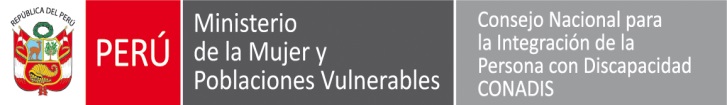 “Decenio de las Personas con Discapacidad en el Perú”“Año de la Consolidación del Mar de Grau”PROCESO CAS Nº 016 - 2016-CONADISCONVOCATORIA PARA LA CONTRATACION DE UN/A (01) ASISTENTE EN CONTRATACIONES PARA LA UNIDAD DE ABASTECIMIENTOGENERALIDADESObjeto de la convocatoriaContratar los servicios de UN/A (01) ASISTENTE EN CONTRATACIONES PARA LA UNIDAD DE ABASTECIMIENTODependencia, unidad orgánica y/o área solicitanteUnidad de Abastecimiento del CONADISDependencia encargada de realizar el proceso de contrataciónUnidad de Recursos Humanos de la Oficina de la Gerencia de AdministraciónBase legalDecreto Supremo N° 002-2016-MIMP, que aprueba el Reglamento de Organización y Funciones del Consejo Nacional para la Integración de las Personas con Discapacidad.Decreto Legislativo N° 1057, que regula el Régimen Especial de Contratación Administrativa de Servicios.Reglamento del Decreto Legislativo Nº 1057 que regula el Régimen Especial de Contratación Administrativa de Servicios, aprobado por Decreto Supremo N° 075-2008-PCM, modificado por el Decreto Supremo N° 065-2011-PCM.Ley N° 29849, Ley que Establece la Eliminación Progresiva del Régimen Especial del Decreto Legislativo N° 1057 y otorga Derechos LaboralesLas demás disposiciones que regulen el Contrato Administrativo de Servicios.PERFIL DEL PUESTO (*) El conocimiento de Ofimática (Word – Excel) podrá ser acreditado mediante Declaración Jurada. CARACTERÍSTICAS DEL PUESTOPrincipales funciones a desarrollar:Apoyar en la elaboración de los requerimientos, términos de referencia y/o especificación técnica. Colaborar en gestionar los procesos de contratación menores a 8 UIT, coordinando con el Analista en Contrataciones.Apoyar en gestiones de carácter presupuestal para la asignación del presupuesto necesario para las contrataciones de la Entidad. Colaborar en el registro de la Certificación Presupuestal en  el módulo Administrativo SIAF.Apoyar en el registro de los compromisos anual y mensual en el Sistema Integrado de Administración Financiera –SIAF-SP.Recopilar y preparar la Base de Datos conforme a la información del Proceso de ejecución.Apoyar  en la realización del control de ejecución presupuestaria  a la Jefatura de la Unidad de Abastecimiento.Colaborar con el Especialista en Contrataciones en el seguimiento y administración de la ejecución de los contratos de servicios y adquisición de bienes.Sistematizar el registro de contratos de bienes y servicios.Otras funciones que le asigne la jefatura de la Unidad de Abastecimiento.CONDICIONES ESENCIALES DEL CONTRATOCRONOGRAMA Y ETAPAS DEL PROCESO:DE LA ETAPA DE EVALUACIÓNA continuación se detalla los puntajes de calificación y los puntajes mínimos, según las características del servicio:El postulante que no sustente alguno de los requisitos mínimos será considerado como NO CUMPLE en la verificación curricular, por lo tanto, no continuará en la siguiente etapa. El postulante que no se presente a una de las etapas quedará automáticamente descalificado.La Evaluación Curricular tiene como puntaje mínimo (60 puntos).La entrevista tiene como puntaje mínimo aprobatorio (20 puntos).El puntaje total mínimo requerido es de 80 puntos, la vacante del proceso de selección será asignada al postulante que obtenga el mayor puntaje, siendo considerado como GANADOR de la Convocatoria Publica CAS. NOTA:El postulante que no cumpla con el perfil mínimo requerido y con las formalidades exigidas en la presente sección, será considerado como NO APTO/A en la etapa de “Evaluación Curricular”.DOCUMENTACION A PRESENTARDe la Presentación de los documentosLos documentos se presentarán en un sobre cerrado en la sede institucional del CONADIS, sito en Av. Arequipa Nº 375, Urb. Santa Beatriz – Lima, dirigido a la Unidad de Recursos Humanos, según el siguiente detalle La información consignada por los postulantes tiene carácter de declaración jurada, por lo que será responsable de la información señalada en dicho documento y se somete al proceso de fiscalización posterior que lleve a cabo la entidad.El expediente presentado por el postulante al proceso de selección CAS, deberá contener los siguientes documentos en el siguiente orden:Solicitud de inscripción con datos completos y firmados (Anexo Nº 1).Ficha de Postulación firmada (Anexo Nº 2).Declaración Jurada con datos completos y firmados (Anexo Nº 3).Copia legible del DNIFicha RUC en situación activoCurrículum Vitae documentado en copia simple y ordenada cronológicamente.Los Anexos 1, 2 y 3 serán descargados del portal web www.conadisperu.gob.pe El o la postulante que no presente el Currículum Vitae con los documentos que sustenten el cumplimiento de los requisitos mínimos señalados en la presente Base, o no presente alguno de los documentos señalados en los literales de la a) hasta la f), será declarado/a como NO APTO/A.Todas las hojas que forman parte del expediente deberán estar visadas y foliadas en número, contenidas en un folder sujetas con fastener y en copias simples, salvo que el propio documento y/o certificado, señale expresamente, que sólo es válido en original. La omisión o el no cumplimiento de estos requisitos, será motivo de descalificación inmediata del postulante.Otra información que resulte conveniente:Todo grado académico similares como: Título Profesional, Maestro o Doctor obtenidos en universidades del exterior, deberán estar validados conforme a la normatividad nacional vigente (Ley N° 30220).Cada Diploma o Programa de Especialización deberá acreditar un mínimo de 90 horas académicas.Para acreditar tiempo de experiencia mediante Resolución Ministerial por designación o similar, deberá presentarse tanto la Resolución de inicio de designación, como la de cese del mismo.En caso de ser una persona con discapacidad deberá señalarlo en Anexo N° 2 y adjuntar copia simple de la resolución de discapacidad otorgada por el Consejo Nacional para la Integración de la Persona con Discapacidad (CONADIS).En caso de ser personal licenciado de las Fuerzas Armadas, deberá señalarlo en Anexo N° 2, Ficha de Postulación y adjuntar documentación que lo acredite.Los postulantes no ganadores que hayan obtenido un puntaje aprobatorio de 80 puntos o más, quedarán como accesitarios según el orden de mérito alcanzado. Dicha condición tendrá una duración de tres (03) meses contados desde la fecha que se publiquen los resultados finales de la convocatoria a la cual postuló.Cualquier controversia o interpretación a las bases que se susciten o se requieran durante el proceso de selección será resuelto por el correspondiente Comité de Selección.No se devolverá la documentación presentada por los postulantes calificados, por formar parte del expediente del proceso de selección.El postulante podrá presentarse sólo a una convocatoria. De presentarse a más de una convocatoria, será descalificado.CONSIDERACIONES A TENER EN CUENTANo estar inhabilitado administrativa y/o judicialmente para contratar con el Estado.No tener impedimento para ser contratista conforme a lo previsto en las disposiciones legales sobre la materia.No percibir otro ingreso del Estado.No encontrarse registrado en el Registro Nacional de Sanciones de Destitución y Despido de SERVIR.Gozar de buena salud.No se tomará en cuenta al postulante que no consigne correctamente el número y nombre de la convocatoria CAS.DE LA DECLARATORIA DE DESIERTO O DE LA CANCELACIÓN DEL PROCESODeclaratoria de proceso como desiertoEl proceso puede ser declarado desierto en alguno de los siguientes supuestos:Cuando no se presentan postulantes al proceso de selección.Cuando ninguno de los postulantes cumple con los requisitos mínimos exigidos.Cuando habiendo cumplido los requisitos mínimos, ninguno de los postulantes obtiene puntaje mínimo en las etapas de evaluación del proceso.Cancelación del proceso de selecciónEl proceso puede ser cancelado en alguno de los siguientes supuestos, sin que sea responsabilidad de la entidad:Cuando desaparece la necesidad del servicio de la entidad con posterioridad al inicio del proceso de selección.Por restricciones presupuestarias.Otros supuestos debidamente justificados.DE LAS BONIFICACIONES10.1 	Bonificación por ser personal licenciado de las Fuerzas ArmadasSe otorgará una bonificación del diez por ciento (10%) sobre el puntaje obtenido en la Etapa de Entrevista, al postulante que haya acreditado ser Licenciado de las Fuerzas Armadas, adjuntado en su curriculum vitae copia simple del documento oficial emitido por la autoridad competente.10.2	Bonificación por Discapacidad A las personas con discapacidad, que hayan acreditado dicha condición, adjuntando en su curriculum vitae copia simple de la resolución del CONADIS, y que cumplan con los requisitos para el cargo y hayan obtenido un puntaje aprobatorio, obtendrán una bonificación del 15% del puntaje final obtenido, según Ley 29973 – Ley General de la Persona con Discapacidad. UNIDAD DE RECURSOS HUMANOSREQUISITOS DETALLE Experiencia Dos (02) años de experiencia laboral en el sector público o privado. Un (01) año de experiencia en el sector público en puestos idénticos y/o puestos con funciones equivalentes. Competencias Orientación a resultados Trabajo en equipo Pensamiento analítico Comunicación efectiva Compromiso Formación académica, grado académico y/o nivel de estudios Técnico Superior Titulado en Computación e Informática, Administración, Contabilidad o estudiante universitario del X ciclo de las carreras de Administración, Contabilidad y Economía.Acreditar Certificación Vigente por el OSCE como Servidor del Órgano Encargado de la Contrataciones.Estudios de especialización y/o cursos Diplomado y/o curso en Contrataciones del EstadoCurso en el Sistema Integrado de Administración Financiera – SIAFCurso de Procedimiento Administrativo Ley 27444Curso de SIGACurso de Presupuesto PúblicoConocimiento de Ofimática (Word, Excel) (*)Conocimiento para el puesto y/o cargos Conocimiento de la Ley N° 29973 Ley General de la Persona con DiscapacidadCONDICIONESDETALLELugar de prestación del servicioSede Administrativa del CONADIS sito en Jr. Belisario Flores N° 338 – Lince – LimaDuración del contratoDesde la suscripción del contrato hasta el 31 de Julio del 2016. (Prórroga sujeta a la necesidad institucional y disponibilidad presupuestal).Remuneración mensual S/. 4,000.00 (Cuatro Mil y 00/100 Soles), incluyen los montos y afiliaciones de ley, así como toda deducción aplicable a el / la trabajador/aOtras condiciones del contratoDisponibilidad para desplazarse al interior del paísDisponibilidad inmediata para el inicio de laboresNo tener impedimentos para contratar con el EstadoNo tener antecedentes judiciales, policiales, penales.No tener sanción por falta administrativa vigente y no estar registrado en el REDAM.ETAPAS DEL PROCESOCRONOGRAMAÁREA RESPONSABLEPublicación del proceso en el Servicio Nacional del Empleo del MTPEDel 19 de abril al 02 de mayo de 2016Unidad de Recursos HumanosCONVOCATORIACONVOCATORIACONVOCATORIAPublicación de la convocatoria en Portal Institucional. Del 03 al 09 de mayo de 2016Unidad de Recursos HumanosPresentación de la hoja de vida documentada y demás conforme a las bases, se efectuará en la Mesa de Partes del CONADIS, ubicada en Av. Arequipa N° 375, Urb. Santa Beatriz - Lima.Del 05 al 09 de mayo de 2016Unidad de Gestión Documentaria y atención al CiudadanoSELECCIÓNSELECCIÓNSELECCIÓNEvaluación Curricular10 de mayo de  2016Comité de SelecciónPublicación de resultado de la evaluación curricular en la Página web del CONADIS  www.conadisperu.gob.pe10 de mayo de 2016(La publicación será a partir de las 19.00 hrs.)Comité de SelecciónEntrevista PersonalLugar: CONADIS11 y 12 de mayo de  2016Comité de SelecciónPublicación de resultados finales se efectuará a través del Portal Institucional del CONADIS12 de mayo del 2016(La publicación será a partir de las 19.00 hrs.)Unidad de Recursos HumanosSUSCRIPCIÓN Y REGISTRO DEL CONTRATOSUSCRIPCIÓN Y REGISTRO DEL CONTRATOSUSCRIPCIÓN Y REGISTRO DEL CONTRATOSuscripción del ContratoDel 13 al 19 de mayo de 2016Unidad de Recursos HumanosRegistro del ContratoLos 5 primeros días hábiles después de haber suscrito el contratoUnidad de Recursos HumanosEVALUACIONESPESOPUNTAJE MÍNIMOPUNTAJE MÁXIMOI. Evaluación Curricular 60%60 puntos60 puntosII. Entrevista Personal 40%20 puntos40 puntosPUNTAJE TOTAL100%80 puntos100 puntos